Openbaar		OpenbaarBijlagenKijk op dagbesteding vanuit de inwoners van Zwolle (Jong&Fris)Memo dagbesteding overlegtafel dagbesteding (aanbieders/swt/gemeente)Overzicht “Goede dagen en Perspectief” (bijlage memo dagbesteding overlegtafel)Proeftuinen “Goede dagen en Perspectief”Brief van Participatieraad “pre-advies op doorontwikkeling dagbesteding”Conceptbrief aan Participatieraad over “pre-advies op doorontwikkeling dagbesteding”Ontwerp besluitHet college besluit:In te stemmen met de voorgestelde inhoudelijke doorontwikkeling van dagbesteding naar “Goede dagen en Perspectief”.Een aantal proeftuinen in te richten die bijdragen aan de innovatieve opgaven van de doorontwikkeling dagbesteding en deze ten laste te brengen van het in de begroting gereserveerde budget voor de doorontwikkeling dagbesteding.In te stemmen met bijgevoegde reactie aan de Participatieraad ten aanzien van het advies over de doorontwikkeling dagbesteding.In te stemmen met ongewijzigde verlenging van de huidige contracten ‘dagbesteding’ gedurende heel 2018.In december 2017 een keuze te maken voor de nieuwe contractering “Goede dagen en Perspectief” en deze per 1 januari 2019 in te laten gaan. Collegebesluit d.d.:	Conform	Gewijzigd	Aangehouden	TeruggenomenInleidingTransformatie binnen het sociaal domein In Zwolle wordt stevig ingezet op de transformatie van het sociaal domein. In de nota Transformatie Sociaal Domein zijn de bouwstenen hiervoor geformuleerd, waaronder de thema’s “Samenkracht van mensen” en “Integrale (gezins)aanpak”. De gemeenteraad heeft de nota Transformatie Sociaal domein op maandag 3 juli 2016 vastgesteld. Eén van de speerpunten van het thema “Samenkracht van mensen” is de doorontwikkeling van de dagbesteding naar een brede basisvoorziening. Dit voorstel is een uitwerking van dit speerpunt. Deze notitie vraagt instemming voor de uitganspunten, de wijze waarop en het tijdpad waarin we de dagbesteding willen transformeren tot de brede basisvoorziening “Goede dagen en perspectief”. In dit proces, dat we vanuit cliëntperspectief zorgvuldig willen vormgeven, betrekken we inwoners en aanbieders. Naast een brede toegankelijke voorziening gaan we Goede dagen en perspectief nauwkeurig in lijn brengen met de thuisondersteuning (Transformatiethema “Integrale (gezins)aanpak”). Er zijn twee belangrijke redenen om de dagbesteding in de transformatie op te nemen:Om inwoners passende en vraaggerichte ondersteuning te kunnen (blijven) bieden is het noodzakelijk de dagbesteding integraal in lijn te brengen met het voorliggende veld en de thuisondersteuning;De vraag naar dagbesteding neemt door vergrijzing en extramuralisatie van de zorg toe. Bij ongewijzigd beleid dreigt het budgettaire kader overschreden te worden.De bestaande dagbesteding is traditioneel ingericht. Er zijn een groot aantal aanbieders die op een eigen locatie dagbesteding aanbieden. Er is beperkt contact en overleg met andere (zorg)ondersteuners van de betreffende inwoner. Dagbesteding is voor de inwoners ingericht als een algemene voorziening en daarmee vrij toegankelijk. De aanbieder indiceert zelf de zorgzwaarte en het aantal dagdelen wat noodzakelijk wordt geacht. De aanbieder rekent per kwartaal af met de gemeente op basis van aantal dagdelen en zorgzwaarte. Het plafond van het beschikbare budget ad €3,8 miljoen wordt bij een gemiddelde zorgzwaarte van 700 cliënten (nu 620) bereikt. Zowel inhoudelijk (ontbreken van samenwerking bij de ondersteuning) als financieel (zorgvraag overstijgt het budget) is het dringend noodzakelijk de dagbesteding te herijken. Daarnaast zien wij kans om een beter, flexibel en samenhangend aanbod te creëren waardoor de vraag van de inwoner passender kan worden ingevuld.We brengen een beweging in gang waarmee we de ondersteuningsvraag van de  inwoner beter kunnen bedienen en de inzet van individuele thuisondersteuning op onderdelen vervangen door ondersteuning die geboden wordt vanuit de brede collectieve basisvoorziening.Binnen de contractering in het sociale domein, waaronder de Wmo, zetten we nadrukkelijk in op een integraal ondersteuningsaanbod waarbij het resultaat voor de inwoner centraal staat, niet het aanbod en de geleverde inspanning. Er is meer nodig dan locaties met een aanbod, het gaat om het aanbieden van wat de inwoner vraagt en nodig heeft. We zetten daarom in op het verbeteren van de samenwerking en aansluiting (in lijn brengen) van de zorgaanbieders met het voorliggende veld, zoals welzijnsvoorzieningen en netwerken rond kerken en sport- en buurtverenigingen. Gezamenlijk vormen zij een brede basisvoorziening die we, in aansluiting op het doel, “Goede dagen en perspectief” noemen. “Goede dagen” gaat over zingeving, ontmoeting en ontlasting van de mantelzorger en bij “perspectief” gaat het om ontwikkelingsgerichte dagbesteding waarbij het aanleren van vaardigheden voorop staat.Voor de doorontwikkeling van de huidige dagbesteding naar “Goede dagen en perspectief” zijn we samen met de Overlegtafel Dagbesteding, een periodiek overleg van aanbieders, participatieraad, SWT en de gemeente, de huidige dagbesteding aan het door ontwikkelen naar een vanuit inwonersperspectief vorm te geven model. Omdat we dat nadrukkelijk vanuit het perspectief van de inwoner doen is er door Jong & Fris (onderzoeks- en adviesbureau) onderzoek gedaan naar de persoonlijke behoeften van de deelnemende inwoners en naar de context, de belevingswereld, wensen, motivaties en behoeften van de deelnemer en zijn omgeving. De onderzoeksresultaten worden effectief  ingezet in het ontwerpproces en helpen ons bij de inhoudelijke vormgeving van “Goede dagen en perspectief”.Dit model “Goede dagen en Perspectief” en bijbehorende rapport ”Kijk op dagbesteding vanuit de Zwolse inwoners” door Jong & Fris  liggen nu voor. Beoogd effect: Goede dagen en Perspectief1.Goede dagen en perspectief moet meer mensen beter passende ondersteuning bieden dan nu in de traditionele dagbesteding het geval is. Door  partijen aan elkaar te verbinden en gezamenlijk te innoveren, kan in de hele stad een dekkend aanbod van basisvoorzieningen gecreëerd worden. Uitgangspunt hierbij is dat de vraag van de inwoner centraal moet staan. Hierdoor kunnen en zullen meer mensen gebruik gaan maken van de dagbesteding. De Participatieraad is met ons van mening dat de vraag van de inwoner centraal moet staan.2. In de huidige situatie zijn er (groepen) inwoners die geen gebruik maken van dagbesteding, mede omdat het aanbod niet aansluit op de vraag van de inwoners. Dat willen we voorkomen omdat deze mensen wel degelijk een ondersteuningsvraag hebben en door de huidige inrichting van dagbesteding wellicht geen passende ondersteuning vinden. Bij de inrichting van Goede dagen en perspectief gaan we uit van de vraag van de inwoner en bieden dat zo dicht mogelijk in de buurt aan.3. Het inzetten op een verschuiving van individuele thuisondersteuning naar het collectieve aanbod Goede dagen en perspectief helpt de druk op de individuele thuisondersteuning te verminderen. Hiermee wordt een bijdrage geleverd aan de noodzakelijke bezuiniging in het sociaal domein. 4. Om inzicht te krijgen in de werking van het model Goede dagen en perspectief en een zorgvuldige implementatie daar van, richten we een aantal proeftuinen in gedurende de periode juli – december 2017.Argumenten  1.1 Er wordt passende ondersteuning geboden door verbinding en innovatie. In het model “Goede dagen en perspectief” onderscheiden we meerdere vormen van collectief gefinancierde begeleiding: van minder intensief naar meer intensief. Door de ingezette beweging willen we een uitbreiding van het collectief vormgegeven aanbod realiseren waardoor hier meer mensen gebruik van kunnen maken en minder van de kostbare individuele zorg. Dit doen we door het efficiënter gebruik maken en uitbreiden van het al bestaande aanbod in het maatschappelijk voorveld, samen met de dagbestedingsaanbieders. Daarbij wordt uitgegaan en rekening gehouden van bestaand initiatieven in de stad, zoals de maatschappelijke participatie door sportverenigingen.Schematisch weergegeven: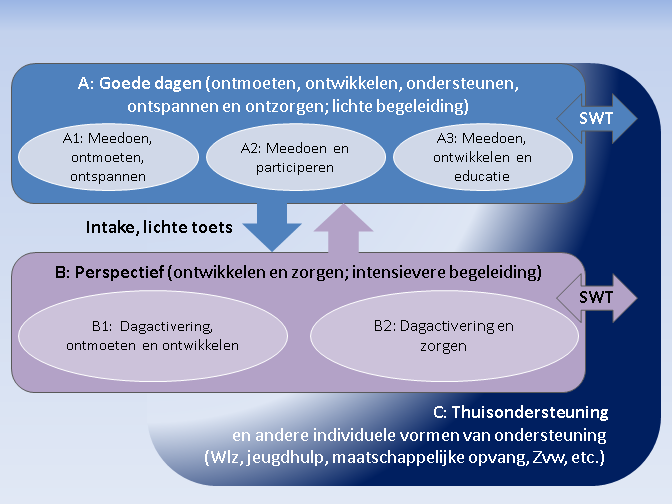 De eerste 3 categorieën zijn te kenmerken als collectief gefinancierde “lichte” begeleiding (A). De laatste 2 categorieën als “intensieve(re)” begeleiding (B). De lichte begeleiding (A) is vrij toegankelijk, open voor alle burgers, dynamisch georganiseerd, aansluitend op de vraag van de inwoner.  Er vindt in principe een intake plaats waarbij samen met de inwoner gekeken wordt welke activiteiten het beste aansluiten bij zijn of haar interesse en (hulp)vraag. In deze categorie is het een succes als er steeds meer inwoners met een ondersteuningsbehoefte gebruik maken van het aanbod. Er vindt een wisselwerking plaats tussen het huidige dagbestedings- en welzijnsaanbod: hier zit veel ruimte voor innovatie door een verbinding van deze functies. Hierbij wordt ook nadrukkelijk ruimte gegeven aan Right to Challenge.De intensieve(re) begeleiding is gebaat bij kleine groepen en persoonlijke aandacht binnen de collectieve voorziening, om ontwikkeling of intensieve verzorging te kunnen bieden. Deze algemene voorziening is in principe niet vrij toegankelijk. Er vindt een zogenaamde lichte toegangstoetsing plaats voordat iemand van deze voorziening gebruik kan maken. Deze toets leidt niet tot een toegangsbeschikking, maar tot een ondersteuningsplan dat door de aanbieder samen met de inwoner wordt opgesteld. Het succes van deze voorzieningen is dat intensievere begeleiding beschikbaar is voor inwoners die het echt nodig hebben, en die zich, waar mogelijk, zo kunnen ontwikkelen dat  doorstromen naar de lichtere vormen van begeleiding mogelijk wordt (zie bijlage 2. Memo dagbesteding van de Overlegtafel Dagbesteding voor nadere onderbouwing). Deze collectieve vormen van ondersteuning kunnen een alternatief zijn voor ondersteuning die nu nog individueel wordt geleverd, waardoor de inzet van individuele thuisondersteuning minder kan worden. De doorontwikkeling van de dagbesteding draagt op deze manier bij aan het verminderen van de druk op de individuele thuisondersteuning door het realiseren van minder dure collectieve ondersteuning en daarmee aan de noodzakelijke bezuinigingen. Beide varianten van dagbesteding (Goede Dagen en Perspectief) worden ingericht als algemene voorziening.Om bovenstaande ontwikkelingen in de praktijk te toetsen richten we een aantal zogenoemde proeftuinen in. Deze proeftuinen moeten ons kennis en inzicht geven of de beoogde inrichting en uitgangspunten van Goede dagen en perspectief leiden tot de gewenste doelen. In de uitwerking onder “Argumenten 2.1.” gaan we nader in op de doelen, resultaten en inrichting van deze proeftuinen. 1.2 Het realiseren van een dekkend en passend aanbod van basisvoorzieningen dicht in de buurt.Er maken nu circa 600 mensen gebruik van de dagbesteding terwijl we weten dat veel meer mensen hier gebruik van zouden willen maken. Zo weten we uit een quick scan van Stichting Wijz dat circa 3200 ouderen in Zwolle, vanwege eenzaamheid of het ontbreken van zingeving, zoeken naar een passende invulling van de dag. Het verbinden van aanbieders van dagbesteding aan het maatschappelijke voorveld draagt bij aan een de ontwikkeling van een breder aanbod en kan beter inspelen op de vraag van de inwoner. Dat is nodig omdat de huidige traditioneel georganiseerde dagbesteding niet altijd passend is bij de vraag. 1.3 Realiseren van de bezuinigingsopgave in het sociaal domein.We kiezen er voor om de dagbesteding en thuisondersteuning in lijn met elkaar te brengen en vanuit de beoogde resultaten op elkaar aan te sluiten. Hiermee realiseren we oplossingen in het voorveld, waardoor de toegenomen zorgvraag bij de thuisondersteuning voor een deel wordt opgelost bij Goede dagen en perspectief. De beoogde beweging is dat er meer collectief vormgegeven aanbod komt, waarbij samenwerking van (individuele) aanbieders met het voorliggend veld uitgangspunt is. Collectief heeft met name betrekking op het vormgeven van een passend aanbod, dat daardoor met dezelfde middelen een groter bereik heeft. Er is geen sprake van de intentie tot het oprichten van een collectief.Voorbeelden: zelfstandigheidstrainingen (w.o. koken, thuisadministratie etc) die niet individueel bij zorgaanbieders wordt vormgegeven, in collectief kunnen worden uitgevoerd. We maken meer gebruik van de mogelijkheden in de wijk, zoals buurtkamers en maatjesprojecten van WijZ, bewegen bij sportverenigingen. Dus de aanbieder van dagbesteding gaat zelf geen bewegingsaanbod vormgeven, maar maakt gebruik van passend aanbod van sportverenigingen.Wij zien op dit moment een toename van individuele thuisondersteuning. Mede omdat deze vorm van ondersteuning geen wachtlijst kent heeft dit tot gevolg dat een deel van de 'krapte' binnen het Sociaal Domein, zoals de wachtlijsten beschermd wonen, jeugdzorg en druk vanuit aanpalende terreinen (krapte woningmarkt, druk vanuit Wlz, GGZ, Zorgverzekering), wordt 'opgelost' door het inzetten van individuele thuisondersteuning. De beschikbare budgetten voor Jeugdhulp en Diah worden fors overschreden. Door in te zetten op transformatie naar Goede dagen en perspectief willen we zorgen dat de inzet van thuisondersteuning in de komende jaren afneemt en  normaliseert. Voor het financiële knelpunt inwonersondersteuning is de ambitie om vanaf 2018 geleidelijk een kostenreductie  te realiseren van € 500.000,-- in 2018 tot € 2 miljoen in 2020. 2.1 De inrichting van proeftuinen helpt ons bij de nadere uitwerking van Goede dagen en perspectief.We richten gedurende de periode juli – december 2017 een aantal proeftuinen in die ons gericht inzicht en ervaring laten opdoen met de beoogde inrichting van Goede dagen en perspectief. Samen met de Participatieraad en de Overlegtafel dagbesteding hechten wij zeer aan de ervaringen die we in de proeftuinen gaan op doen. Momenteel worden een drietal proeftuinen voorgesteld:Proeftuin 1: Gericht op de groter wordende groep ouderen (gericht op onderdeel A1; Meedoen, ontmoeten en ontspannen).Vraag: Hoe bereik je de “geïsoleerde” ouderen? Hoe kun je meer mensen bedienen met hetzelfdebudget door middel van verschuiving naar collectieve voorzieningen in het A-deel?Proeftuin 2: “Intake en trajectbegeleiding” (met name gericht op A2 en het B-deel)Vraag: Hoe ga je de begeleiding van de inwoner in het totale veld (A-B-C) vormgeven?Dit bestaat uit 2 vraagstukken: 1) gericht op de intake en 2) gericht op de trajectbegeleiding zoals beschreven in het rapport van Jong&Fris. Mogelijk onderscheid naar trajecten richting ‘perspectief’ en ontwikkeling; en trajecten richting stabilisatie en begeleide achteruitgang.Proeftuin 3: “De beweging van individuele thuisondersteuning naar collectievere vormen van dagbesteding (Goede dagen en Perspectief)”Vraag: Wat zijn de voorwaarden voor het creëren van een integrale benadering en levering aan eenklant? Welk aanbod (legosteentjes) ontbreekt in het huidige aanbod en wat zijn de conditieswaaronder dat ontbrekende legosteentje kan worden gecreëerd? Collectiviseren van zelfstandigheid en meer normaliseren. (Voor een nadere toelichting zie bijlage 4).3.1 Met bijgevoegde conceptbrief wordt een reactie gegeven op het advies van de participatieraadop de doorontwikkeling dagbesteding.De participatieraad geeft aan de gewenste doorontwikkeling dagbesteding naar Goede dagen en Perspectief te onderschrijven maar geeft ons ook een aantal punten mee die nog een nadere duiding verdienen. Deze hebben onder andere betrekking op specifieke aandacht voor inwoners met een visuele beperking, allochtone ouderen en het behoud van de verworvenheden van de specifieke aanpak dak- en thuislozen en inwoners die tijdens de dagbesteding extra verzorging nodig hebben. Met de Participatieraad willen wij bereiken dat iedere inwoner met een (ondersteunings)vraag de juiste plek voor dagbesteding krijgt en indien deze niet op de goede plek zit, doorgeleid wordt naar een passende plek. Naast een goede intake waarbij gekeken wordt welke activiteiten het beste aansluiten bij de interesse en/of hulpvraag van de inwoner is een goede begeleiding van de individuele inwoner uitgangspunt. Een passende scholing van medewerkers van aanbieders is daarbij een belangrijk aandachtspunt. Datzelfde geldt voor een goede vervoersregeling voor inwoners die gebruik maken van Goede dagen en Perspectief. Wij gaan deze punten betrekken bij de verdere uitwerking. De participatieraad wordt nadrukkelijk betrokken bij de verdere uitwerking (o.a. via de klankbordgroep WMO). De participatieraad neemt deel aan de overlegtafel dagbesteding waarin deze doorontwikkeling op de agenda staat. Met het besluit over de inhoudelijke koers voor de doorontwikkeling dagbesteding gaan we een nieuwe fase in. Ook in deze nieuwe fase blijven wij de participatieraad betrekken en gaan met de participatieraad in gesprek om gezamenlijk te kijken welke rol de participatieraad in deze nieuwe fase en bij de verdere uitwerking van de aanbesteding en de implementatie daarvan, kan innemen.4.1 / 5.1 Verlengen van de bestaande contracten dagbesteding gedurende 1 jaar.De keuze voor het onderzoek naar het inwonersperspectief en om ervaring op te kunnen doen in proeftuinen houdt in dat we pas in december 2017 een keuze kunnen maken voor de nieuwe contractering “Goede dagen en Perspectief”.  Met het verlengen van de bestaande ongewijzigde contracten van 1 januari 2018 tot 1 januari 2019 creëren we ruimte om Goede dagen en perspectief verder te ontwikkelen en in lijn te brengen met thuisondersteuning. Hiermee krijgen partijen ook zelf de ruimte om zich voor te bereiden op hun taak en rol in de nieuwe inrichting. Vervolgens kan dan  per 1 januari 2019 de nieuwe opzet van dagbesteding geïmplementeerd worden. Goed functionerende aanbieders kunnen deelnemen aan de nieuw vorm te geven opzet van Goede dagen en Perspectief. We toetsen op kwaliteit en aantoonbare inspanningen voor de beweging naar meer collectief aanbod. Beleid is niet gericht op uitsluiten van partijen.Risico’sMet de nieuwe contractering van “Goede dagen en Perspectief” willen we meer handvatten krijgen om via de inhoud te sturen op doelmatigheid van ondersteuning en beheersing van de uitgaven. Tegelijkertijd leiden de ontwikkelingen in aanpalende terreinen ertoe dat steeds meer inwoners thuis blijven wonen en een beroep doen op de basisvoorziening. Van invloed zijn bijvoorbeeld  een scherpere toegang tot de Wlz, wachtlijsten bij Beschermd Wonen en de extramuralisatie van de zorg. Dit heeft vanzelfsprekend gevolgen voor het budgettaire kader. We houden deze ontwikkelingen scherp in de gaten en gaan vroegtijdig het overleg aan.Doel van de doorontwikkeling van de dagbesteding is om binnen het beschikbare budget meer inwoners van Zwolle te helpen en om die ondersteuning beter en resultaatgericht te laten aansluiten op de wensen en hulpvragen van de inwoners. De slaagkans van de doorontwikkeling is voor een belangrijk deel afhankelijk van de constructieve samenwerking tussen betrokken partijen en de vaardigheid om over de eigen grenzen heen te kijken en handelen.Financiën  Voor de dagbesteding is in 2018 € 3.8 miljoen beschikbaar. Dit budget wordt op dezelfde wijze besteed als in 2017, waarbij met de aanbieders is afgesproken dat zij daarbij flexibiliteit hanteren met het oog op de geschetste ontwikkelingen. Daarnaast is bij de begroting 2017 € 300.000,-- beschikbaar gesteld voor innovatie en transformatie van de dagbesteding naar een wijk- en groepsgerichte begeleiding/dagbesteding. Dit in samenwerking met bewonersinitiatieven, vrijwilligers, welzijnsorganisaties en zorgaanbieders. Door te investeren in deze nieuwe manier van werken en in 2017 een aantal pilots te starten, zetten wij in op nieuwe oplossingen aan de voorkant. Wij gaan er daar bij van uit dat het beroep op duurdere vormen van maatwerkvoorzieningen voorkomen kan worden door bepaalde vormen van thuisondersteuning op een andere manier, meer laagdrempelig, collectief en voorliggend in de wijk vorm te geven. (Zie voorstel contractering integrale thuisondersteuning 2018 e.v.).CommunicatieNa besluitvorming zullen wij de huidige gebruikers, aanbieders van dagbesteding en de Participatieraad informeren. We gaan gezamenlijk de proeftuinen inrichten en een gedetailleerde planning maken van de vervolgstappen/besluiten die na dit besluit genomen moeten worden.VervolgJuli 2017: Start van de eerste drie proeftuinenOktober 2017: Overleg met betrokken partners ten behoeve van besluitvormingOktober 2017 (i.o.m. griffier): In gesprek met de gemeenteraad. December 2017: Besluit college over inhoud (inrichting, contractering) en keuze voor bekostiging van “Goede dagen en Perspectief”.Januari 2018: De gemeenteraad wordt geïnformeerd over het collegebesluitMaart – juni 2018: Het inkoopproces. De planning is om de inkoop documenten in april 2018 gereed te hebben zodat dan de inschrijving kan starten en we in juli 2018 de contractering en/of aanbesteding kunnen afronden. Juli 2018: gunning aan de geselecteerde aanbieders per 1 januari 2019Juli – december 2018: Implementatie van de nieuwe opzetIn de voorbereiding naar de contractering en aanbesteding zetten we de volgende stappen:We verlengen de bestaande contracten met onze aanbieders van dagbesteding met 1 jaar, tot 1 januari 2019.Verder uitwerken van het inhoudelijke model “Goede dagen en Perspectief” samen met de participatieraad, SWT en aanbieders.Informatie- en consultatieronde van aanbieders ten behoeve van de aanbesteding.Betrekken participatieraad bij uitwerken van inkoopstrategie en in gesprek gaan met de participatieraad over hun rol en mogelijke deelname aan het contractering- en aanbestedingsproces.De komende maanden willen wij naast de proeftuinen tevens de bekostiging en inkoopstrategie uitwerken in criteria om binnen de contractering dan wel aanbesteding te komen tot de selectie van een kwalitatief goed, onderscheidend, divers en vernieuwend aanbod. We gaan hierbij uit van inkoop gebaseerd op de transformatie. De transformatie maakt onderdeel uit van de kwaliteitscriteria: dat wil zeggen dat we aanbieders contracteren die concreet kunnen aangeven op welke wijze zij de transformatiebeweging, de beweging van zwaardere naar lichtere ondersteuningsvormen en de beweging naar de voorkant, de samenwerking met voorliggende voorzieningen, de komende jaren samen met ons vormgeven en daar gezamenlijke afspraken over willen maken. Daarnaast zullen wij ook de mogelijkheid verkennen van het tussentijds toetreden van nieuwe aanbieders, indien zij ten opzichte van het bestaande gecontracteerde aanbod een vernieuwend, vraaggericht en onderscheidend aanbod hebben. Dat kan bijvoorbeeld via Right to Challenge. Hierdoor hebben we in de toekomst de mogelijkheid, op innovatieve wijze, het bestaande aanbod aan te vullen.Bij de nieuwe aanbesteding zetten we in op continuïteit voor inwoners. Dat wil zeggen dat we daar waar aanbieders in de nieuwe aanbesteding geen contract hebben, we kijken naar een overgangsregeling voor inwoners aansluitend bij de specifieke vraag van de inwoner zoveel mogelijk continuïteit van de ondersteuning kan blijven bestaan.Openbaarheid
Dit voorstel is openbaarOnderwerpDoorontwikkeling dagbesteding naar “Goede dagen en Perspectief”Versienummer3PortefeuillehouderNelleke VedelaarInformantNico Middelbos, Dick Mulder, Marc StevensAfdelingMaatschappelijke OntwikkelingTelefoon(038) 498 2818EmailDt.mulder@zwolle.nlBenodigde middelenNader te betalen.Dekking t.l.v.:Beschikbaar gestelde middelen begroting 2017 (innovatiebudget doorontwikkeling dagbesteding)ParaferingdatumparaafRaadAfdelingshoofdN. MiddelbosPortefeuillehouderNelleke Vedelaar Informatienota voor de raad Opinienota voor de raad Beslisnota voor de raadX   n.v.t.